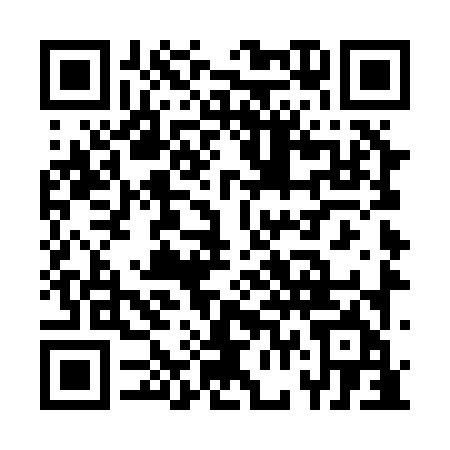 Prayer times for Buckley Settlement, New Brunswick, CanadaMon 1 Jul 2024 - Wed 31 Jul 2024High Latitude Method: Angle Based RulePrayer Calculation Method: Islamic Society of North AmericaAsar Calculation Method: HanafiPrayer times provided by https://www.salahtimes.comDateDayFajrSunriseDhuhrAsrMaghribIsha1Mon3:355:351:256:499:1511:152Tue3:365:361:256:499:1511:143Wed3:375:361:256:499:1411:134Thu3:385:371:266:499:1411:135Fri3:395:381:266:499:1411:126Sat3:405:381:266:499:1311:117Sun3:425:391:266:489:1311:108Mon3:435:401:266:489:1211:099Tue3:445:411:266:489:1211:0810Wed3:465:421:276:489:1111:0711Thu3:475:421:276:479:1111:0612Fri3:485:431:276:479:1011:0513Sat3:505:441:276:479:0911:0314Sun3:515:451:276:469:0911:0215Mon3:535:461:276:469:0811:0116Tue3:555:471:276:469:0710:5917Wed3:565:481:276:459:0610:5818Thu3:585:491:276:459:0510:5619Fri3:595:501:276:449:0410:5520Sat4:015:511:286:449:0310:5321Sun4:035:521:286:439:0310:5122Mon4:055:531:286:439:0210:5023Tue4:065:541:286:429:0010:4824Wed4:085:551:286:428:5910:4625Thu4:105:561:286:418:5810:4526Fri4:125:581:286:408:5710:4327Sat4:135:591:286:408:5610:4128Sun4:156:001:286:398:5510:3929Mon4:176:011:286:388:5410:3730Tue4:196:021:286:378:5210:3531Wed4:206:031:276:378:5110:33